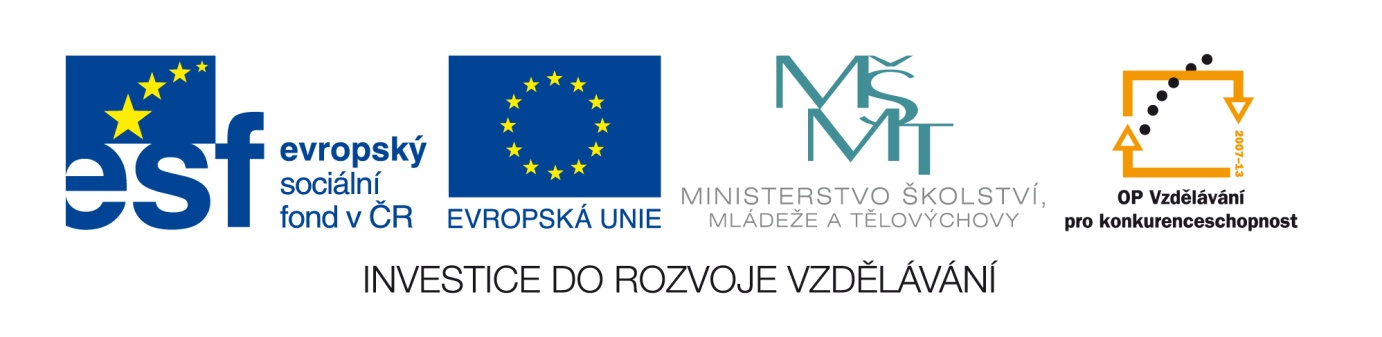 								Č. j.: MSMT-5651/2013-412Příloha č. 3výzvy k předkládání žádostí o finanční podporu z OP VKOblast podpory 1.1 - Zvyšování kvality ve vzděláváníČestné prohlášení partnera s finančním příspěvkemPartner projektu:	     Název operačního programu:	Operační program Vzdělávání pro konkurenceschopnostČíslo a název oblasti podpory: 	1.1 - Zvyšování kvality ve vzděláváníProhlašuji, že v projektu       vystupuji jako partner      , který v projektu žádá o finanční podporu z Operačního programu Vzdělávání pro konkurenceschopnost, a čestně prohlašuji, že:ke dni podání projektové žádosti máme vypořádané veškeré splatné závazky vůči orgánům státní správy a samosprávy (posečkání s úhradou závazků nebo dohoda o úhradě závazků a její řádné plnění se považují za vypořádané závazky): jedná se o závazky vůči finančnímu úřadu, zdravotním pojišťovnám, České správě sociálního zabezpečení (pojistné na sociální zabezpečení a příspěvek na státní politiku zaměstnanosti), Celní správě, Pozemkovému fondu ČR a státním fondům (Státní fond životního prostředí, Státní fond kultury, Státní fond pro podporu a rozvoj české kinematografie, Státní zemědělský a intervenční fond, Státní fond dopravní infrastruktury, Státní fond rozvoje bydlení) a dále vůči krajům, obcím a svazkům obcí a rovněž i o závazky z jiných projektů financovaných ze strukturálních fondů a Fondu soudržnosti vůči orgánům, které prostředky z těchto fondů poskytují;v době podání projektové žádosti, ani v uplynulých třech letech neproběhlo vůči nám insolvenční řízení, v němž bylo vydáno rozhodnutí o úpadku nebo insolvenční návrh nebyl zamítnut proto, že majetek nepostačuje k úhradě nákladů insolvenčního řízení, nebo nebyl konkurs zrušen proto, že majetek byl zcela nepostačující, nejsme v likvidaci a na náš majetek není vedena exekuce ani výkon rozhodnutí;statutární zástupce (zástupci) uvedeného subjektu nebyl/i odsouzen/i pro trestný čin, jehož skutková podstata souvisí (souvisela) s předmětem činnosti organizace, nebo pro trestný čin hospodářský nebo trestný čin proti majetku;souhlasím s uveřejněním výstupů a výsledků projektu, tam kde je to vhodné, v případě, že tento projekt bude z programu podpořen.Prohlašuji, že uvedené údaje jsou pravdivé a úplné a jsem si vědom/a právních následků nepravdivého prohlášení, včetně případné odpovědnosti. Souhlasím se zpracováním osobních údajů uvedených v projektové žádosti v souladu se zákonem č. 101/2000 Sb., o ochraně osobních údajů a o změně některých zákonů, ve znění pozdějších předpisů.V       dne      …….……………………….……………………………….…Titul, jméno, příjmení a podpis statutárního zástupce partnera, popř. razítko instituce